PROBLEMS WITH YOUR KNEE ?Thank you for completing this questionnaire, please give this sheet to the Physiotherapist or Reception\your GP at your practiceYour DetailsYour DetailsYour DetailsYour DetailsYour DetailsGP Practice:GP Practice:GP:Your Name:Your Name:Your Date of Birth:Your Address:Your Address:Your Contact Telephone Number:Your NHS Number:Your NHS Number:Date You Completed This Questionnaire:During the Past 4 weeks…						Tick one box for each questionDuring the Past 4 weeks…						Tick one box for each questionDuring the Past 4 weeks…						Tick one box for each questionDuring the Past 4 weeks…						Tick one box for each questionDuring the Past 4 weeks…						Tick one box for each question1How would you describe the pain you usually have from your knee?None			Very Mild		Mild		Moderate		Severe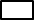 (4)			(3)			(2)		(1)			(0)How would you describe the pain you usually have from your knee?None			Very Mild		Mild		Moderate		Severe(4)			(3)			(2)		(1)			(0)How would you describe the pain you usually have from your knee?None			Very Mild		Mild		Moderate		Severe(4)			(3)			(2)		(1)			(0)How would you describe the pain you usually have from your knee?None			Very Mild		Mild		Moderate		Severe(4)			(3)			(2)		(1)			(0)2Have you had any trouble with washing and drying yourself (all over) because of your knee?No Trouble		Very Little		Moderate 	Extreme		ImpossibleAt All			Trouble		Trouble	Difficulty		To Do(4)			(3)			(2)		(1)			(0)Have you had any trouble with washing and drying yourself (all over) because of your knee?No Trouble		Very Little		Moderate 	Extreme		ImpossibleAt All			Trouble		Trouble	Difficulty		To Do(4)			(3)			(2)		(1)			(0)Have you had any trouble with washing and drying yourself (all over) because of your knee?No Trouble		Very Little		Moderate 	Extreme		ImpossibleAt All			Trouble		Trouble	Difficulty		To Do(4)			(3)			(2)		(1)			(0)Have you had any trouble with washing and drying yourself (all over) because of your knee?No Trouble		Very Little		Moderate 	Extreme		ImpossibleAt All			Trouble		Trouble	Difficulty		To Do(4)			(3)			(2)		(1)			(0)3Have you had any trouble getting in and out of a car or using public transport because of your knee? (whichever you would normally use)No Trouble		Very Little		Moderate 	Extreme		ImpossibleAt All			Trouble		Trouble	Difficulty		To Do(4)			(3)			(2)		(1)			(0)Have you had any trouble getting in and out of a car or using public transport because of your knee? (whichever you would normally use)No Trouble		Very Little		Moderate 	Extreme		ImpossibleAt All			Trouble		Trouble	Difficulty		To Do(4)			(3)			(2)		(1)			(0)Have you had any trouble getting in and out of a car or using public transport because of your knee? (whichever you would normally use)No Trouble		Very Little		Moderate 	Extreme		ImpossibleAt All			Trouble		Trouble	Difficulty		To Do(4)			(3)			(2)		(1)			(0)Have you had any trouble getting in and out of a car or using public transport because of your knee? (whichever you would normally use)No Trouble		Very Little		Moderate 	Extreme		ImpossibleAt All			Trouble		Trouble	Difficulty		To Do(4)			(3)			(2)		(1)			(0)4For how long have you been able to walk before pain from your knee becomes severe? (with or without walking aid like a stick/frame)No Pain/		16 to 30		5 to 15	 	Around the		Not At AllMore Than 30		Minutes		Minutes	House Only		Pain SevereMinutes										When Walking(4)			(3)			(2)		(1)			(0)For how long have you been able to walk before pain from your knee becomes severe? (with or without walking aid like a stick/frame)No Pain/		16 to 30		5 to 15	 	Around the		Not At AllMore Than 30		Minutes		Minutes	House Only		Pain SevereMinutes										When Walking(4)			(3)			(2)		(1)			(0)For how long have you been able to walk before pain from your knee becomes severe? (with or without walking aid like a stick/frame)No Pain/		16 to 30		5 to 15	 	Around the		Not At AllMore Than 30		Minutes		Minutes	House Only		Pain SevereMinutes										When Walking(4)			(3)			(2)		(1)			(0)For how long have you been able to walk before pain from your knee becomes severe? (with or without walking aid like a stick/frame)No Pain/		16 to 30		5 to 15	 	Around the		Not At AllMore Than 30		Minutes		Minutes	House Only		Pain SevereMinutes										When Walking(4)			(3)			(2)		(1)			(0)5After a meal (sat at a table), how painful has it been for you to stand up from a chair because of your knee?Not At All		Slightly			Moderately 	Very 			UnbearablePainful			Painful			Painful		Painful			(4)			(3)			(2)		(1)			(0)Please Turn Over – More Questions Overleaf…After a meal (sat at a table), how painful has it been for you to stand up from a chair because of your knee?Not At All		Slightly			Moderately 	Very 			UnbearablePainful			Painful			Painful		Painful			(4)			(3)			(2)		(1)			(0)Please Turn Over – More Questions Overleaf…After a meal (sat at a table), how painful has it been for you to stand up from a chair because of your knee?Not At All		Slightly			Moderately 	Very 			UnbearablePainful			Painful			Painful		Painful			(4)			(3)			(2)		(1)			(0)Please Turn Over – More Questions Overleaf…After a meal (sat at a table), how painful has it been for you to stand up from a chair because of your knee?Not At All		Slightly			Moderately 	Very 			UnbearablePainful			Painful			Painful		Painful			(4)			(3)			(2)		(1)			(0)Please Turn Over – More Questions Overleaf…6Have you been limping when walking, because of your knee?Rarely/			Sometimes		Often, Not 	Most Of		All Of Never			Or Just At		Just At		The Time		The Time				First			First(4)			(3)			(2)		(1)			(0)Have you been limping when walking, because of your knee?Rarely/			Sometimes		Often, Not 	Most Of		All Of Never			Or Just At		Just At		The Time		The Time				First			First(4)			(3)			(2)		(1)			(0)Have you been limping when walking, because of your knee?Rarely/			Sometimes		Often, Not 	Most Of		All Of Never			Or Just At		Just At		The Time		The Time				First			First(4)			(3)			(2)		(1)			(0)Have you been limping when walking, because of your knee?Rarely/			Sometimes		Often, Not 	Most Of		All Of Never			Or Just At		Just At		The Time		The Time				First			First(4)			(3)			(2)		(1)			(0)7Could you kneel down and get up again afterwards?Very 			With Little	With Moderate 	With Extreme		NoEasily			Trouble	Difficulty		Difficulty		Impossible(4)			(3)		(2)			(1)			(0)Could you kneel down and get up again afterwards?Very 			With Little	With Moderate 	With Extreme		NoEasily			Trouble	Difficulty		Difficulty		Impossible(4)			(3)		(2)			(1)			(0)Could you kneel down and get up again afterwards?Very 			With Little	With Moderate 	With Extreme		NoEasily			Trouble	Difficulty		Difficulty		Impossible(4)			(3)		(2)			(1)			(0)Could you kneel down and get up again afterwards?Very 			With Little	With Moderate 	With Extreme		NoEasily			Trouble	Difficulty		Difficulty		Impossible(4)			(3)		(2)			(1)			(0)8Have you been troubled by pain from your knee in bed at night?No			Only 1	or 2	Some		 	Most			EveryNights			Nights		Nights			Nights			Night(4)			(3)		(2)			(1)			(0)Have you been troubled by pain from your knee in bed at night?No			Only 1	or 2	Some		 	Most			EveryNights			Nights		Nights			Nights			Night(4)			(3)		(2)			(1)			(0)Have you been troubled by pain from your knee in bed at night?No			Only 1	or 2	Some		 	Most			EveryNights			Nights		Nights			Nights			Night(4)			(3)		(2)			(1)			(0)Have you been troubled by pain from your knee in bed at night?No			Only 1	or 2	Some		 	Most			EveryNights			Nights		Nights			Nights			Night(4)			(3)		(2)			(1)			(0)9How much has pain from your knee interfered with your usual work (including housework)?Not At			A Little		Moderately	 	Greatly			TotallyAll			Bit					(4)			(3)		(2)			(1)			(0)How much has pain from your knee interfered with your usual work (including housework)?Not At			A Little		Moderately	 	Greatly			TotallyAll			Bit					(4)			(3)		(2)			(1)			(0)How much has pain from your knee interfered with your usual work (including housework)?Not At			A Little		Moderately	 	Greatly			TotallyAll			Bit					(4)			(3)		(2)			(1)			(0)How much has pain from your knee interfered with your usual work (including housework)?Not At			A Little		Moderately	 	Greatly			TotallyAll			Bit					(4)			(3)		(2)			(1)			(0)10Have you felt that your knee might suddenly “give way” or let you down?Rarely/			Sometimes	Often		 	Most Of		All OfNever			Or Just		Not Just		The Time		The Time			At First		At First						(4)			(3)		(2)			(1)			(0)Have you felt that your knee might suddenly “give way” or let you down?Rarely/			Sometimes	Often		 	Most Of		All OfNever			Or Just		Not Just		The Time		The Time			At First		At First						(4)			(3)		(2)			(1)			(0)Have you felt that your knee might suddenly “give way” or let you down?Rarely/			Sometimes	Often		 	Most Of		All OfNever			Or Just		Not Just		The Time		The Time			At First		At First						(4)			(3)		(2)			(1)			(0)Have you felt that your knee might suddenly “give way” or let you down?Rarely/			Sometimes	Often		 	Most Of		All OfNever			Or Just		Not Just		The Time		The Time			At First		At First						(4)			(3)		(2)			(1)			(0)11Could you do the household shopping on your own?Yes			With Little	With Moderate	 	With Extreme		NoEasily			Difficulty	Difficulty		Difficulty		Impossible(4)			(3)		(2)			(1)			(0)Could you do the household shopping on your own?Yes			With Little	With Moderate	 	With Extreme		NoEasily			Difficulty	Difficulty		Difficulty		Impossible(4)			(3)		(2)			(1)			(0)Could you do the household shopping on your own?Yes			With Little	With Moderate	 	With Extreme		NoEasily			Difficulty	Difficulty		Difficulty		Impossible(4)			(3)		(2)			(1)			(0)Could you do the household shopping on your own?Yes			With Little	With Moderate	 	With Extreme		NoEasily			Difficulty	Difficulty		Difficulty		Impossible(4)			(3)		(2)			(1)			(0)12Could you walk down one flight of stairs?Yes			With Little	With Moderate	 	With Extreme		NoEasily			Difficulty	Difficulty		Difficulty		Impossible(4)			(3)		(2)			(1)			(0)Could you walk down one flight of stairs?Yes			With Little	With Moderate	 	With Extreme		NoEasily			Difficulty	Difficulty		Difficulty		Impossible(4)			(3)		(2)			(1)			(0)Could you walk down one flight of stairs?Yes			With Little	With Moderate	 	With Extreme		NoEasily			Difficulty	Difficulty		Difficulty		Impossible(4)			(3)		(2)			(1)			(0)Could you walk down one flight of stairs?Yes			With Little	With Moderate	 	With Extreme		NoEasily			Difficulty	Difficulty		Difficulty		Impossible(4)			(3)		(2)			(1)			(0)For Practice Use OnlyFor Practice Use OnlyCalculated Oxford Hip Score For Patient Name: